Introduction :Le refroidissement de magma donne des roches appelées roches magmatiques. Les conditions de refroidissement, et la composition minéralogique déterminent  le type de roche formé.                                                                                                                                                             Comment se forment les roches magmatiques ?                                                                                                                  Quelle est la relation entre la formation des roches magmatiques et la tectonique des plaques ?Les roches magmatiques dans les zones de subduction Comparaison du granite et l’andésite  A partir des documents 1et 2 page 52 et 3 et 4 page 53, comparer le granite et l’andésiteObservation à l’œil nu : Le granite est une roche gis, à texture rugueux. Constitue des minéraux observables à l’œil nu.                                                                                                                                             L’andésite est une roche gris brun, à texture lisse.Observation de lame mince :Conclusion : Le granite est une  roche magmatique, constitué des minéraux totalement cristallisé. A structure grenue.L’andésite est une  roche magmatique, constitué de petits cristaux et de pate de verre. A structure microlitique.Les conditions de formation de granite et de l’andésite Le granite et l’andésite sont des roches magmatiques, issues de même magma. Le granite est une roche à structure grenue. Constitue des minéraux sous forme de cristaux, donc c’est une roche totalement cristalline. Cette structure s’explique par  solidification de magma, par refroidissement lent en profondeur. Le granite donc est dite roche Plutonique L’andésite est une roche à structure microlitique. Constitue des minéraux sous forme des petits cristaux et de pate de verre. Cette structure s’explique par le refroidissement progressif de magma en 3 étapes.En profondeur (dans la chambre magmatique) : refroidissement lent donne les grands cristaux.  Dans une profondeur faible (cheminé) : refroidissement mois rapide donne les microcristauxA la surface : refroidissement très rapide de reste du magma et donne la pate de verre.L’andésite est dite donc roche Volcanique Les roches magmatiques dans les zones de subduction Comparaison du granite et l’andésite  A partir des documents 1et 2 page 50, comparer le basalte  et le gabbro.Le gabbro est une  roche magmatique, constitué des minéraux sous forme de cristaux. A structure grenue.Le basalte est une  roche magmatique, constitué de petits cristaux et de pate de verre. A structure microlitique.Les conditions de formation de gabbro et de basalte : Le granite et l’andésite sont des roches magmatiques, issues de même magma. Le gabbro est une roche à structure grenue. Constitue des minéraux sous forme de cristaux, donc c’est une roche complètement cristallisé. Cette structure s’explique par  solidification de magma, par refroidissement lent en profondeur. Le gabbro donc est dite roche Plutonique Le basalte  est une roche à structure microlitique. Constitue des minéraux sous forme des petits cristaux et de pate de verre. Cette structure s’explique par le refroidissement progressif de magma en 3 étapes.En profondeur (dans la chambre magmatique) : refroidissement lent donne les grands cristaux.  Dans une profondeur faible (cheminé) : refroidissement mois rapide donne les microcristauxA la surface : refroidissement très rapide de reste du magma et donne la pate de verre.Le basalte est dit donc roche Volcanique Expérience pour comprendre la formation des roches magmatiques : 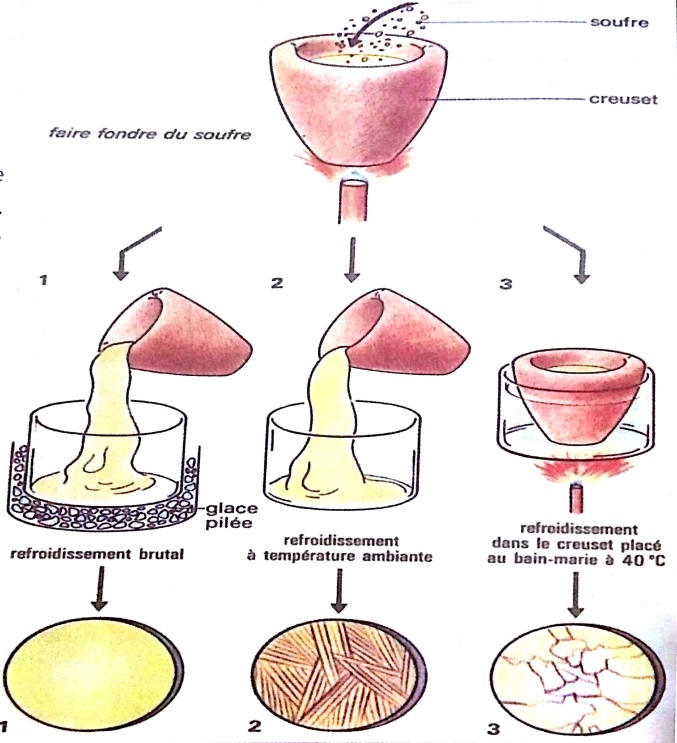 Une roche magmatique se forme à partir de refroidissement et solidification de magma. Les conditions de refroidissement déterminent  la structure de la roche.Refroidissement rapide donne la patte de verreRefroidissement moyen donne les microlites Refroidissement lente donne les phénocristaux Remarque :Remarque : Au cours de l’ascension du magma vers la surface, sa température élevée influence sur les roches adjacentes  en changeant leur structure et aussi leur composition  minérale. Ces changements s’appellent le métamorphisme de contact, qui apparait sous forme d’une bande de roches métamorphiques entourant les blocs de granite intrusif appelée auréole de métamorphisme.RocheComposition minéralogique Taille des cristaux Cristallisation Structure Granite -Quartz-Feldspath-BiotiteGrandeComplet(absence de pate de verre)Grenue Andésite-feldspath-Amphibole-Plagioclase-pate de verrePetitDéfirent incomplet(présence de pate de verre) MicrolitiqueRocheComposition minéralogique Taille des cristaux Cristallisation Structure Gabbro -Pyroxène-Feldspath-PéridotsGrandeComplet(absence de pate de verre)Grenue Basalte-olivine---pate de verrePetitDéfirent incomplet(présence de pate de verre) Microlitique